Муниципальное  казенное общеобразовательное  учреждение основная общеобразовательная школа (дошкольная группа) п. Андреевский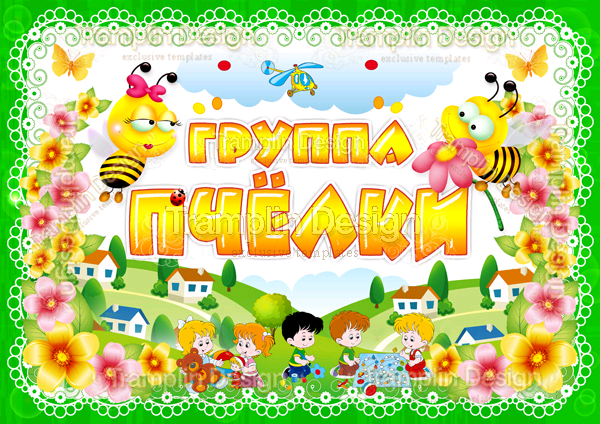 П. Андреевский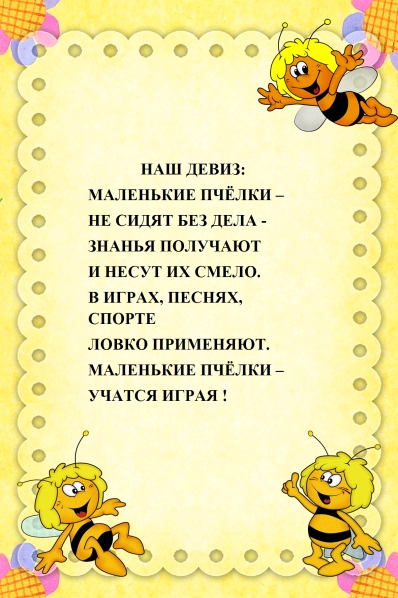  Что такое счастье? Счастье – это просто.Начинается  оно с полуметра роста. « Счастье» подрастает и шагает рядом Познакомить нужно «Счастье»С детским садом.ДОБРО ПОЖАЛОВАТЬ!Паспорт   младшей разновозрастной группы    включает следующую информацию:- технические характеристики-  сведения о воспитателях- данные о программе образовательного процесса- состав группы	- режим дня на летний и зимний период - расписание НОД- описание развивающей среды Технические  характеристикиВоспитатели: Рогожкина Наталья ВладимировнаГорбунова Галина АфанасьевнаМладший воспитатель:Коростелева Розалия МухоматовнаВоспитательно – образовательный процесс осуществляется  согласно ООПДО, составленной коллективом педагогов дошкольной группыЗадачи реализации Программы:1) Создавать условия для охраны и укрепления физического и психического здоровья детей, в том числе их эмоциональное благополучие;2) Создавать условия для  равных возможностей   полноценного развития каждого ребенка в период дошкольного детства независимо от места жительства, пола, нации, языка, социального статуса, психофизиологических и других особенностей (в том числе ограниченных возможностей здоровья);3) Обеспечить преемственность целей, задач и содержания образования, реализуемых в рамках образовательных программ различных уровней (далее - преемственность основных образовательных программ дошкольного и начального общего образования);4) Создавать благоприятные условия развития детей в соответствии с их возрастными и индивидуальными особенностями и склонностями, развития способностей и творческого потенциала каждого ребенкакак субъекта отношений с самим собой, другими детьми взрослыми и миром;5) Создать условия для объединения обучения и воспитания в целостный образовательный процесс на основе духовно-нравственных и социокультурных ценностей и принятых в обществе правил и норм поведения в интересах человека, семьи, общества;6) Способствовать формированию общей культуры личности детей, в том числе ценностей здорового образа жизни, развития их социальныхнравственных, эстетических, интеллектуальных, физических качеств, инициативности, самостоятельности и ответственности ребенка, формирования предпосылок учебной деятельности;Программа разработана в соответствии с Федеральным законом от 29 декабря . № 273-ФЗ «Об образовании в Российской Федерации» и Федеральным государственным образовательным стандартом дошкольного образования.Подходы:ЛичностныйДеятельностныйКультурологический Список детей  младшей     разновозрастной  группы1. Аверкиев Федя2.Бяков Данил3.Винокуров Максим4. Горбунова Соня5.Градобоева Варя6.Заболотских Андрей7.Кожевников Артем8.Колобова Ксюша9.Костицин Артем10.Муралева Катя11.Мокосеев Матвей12.Опалева Даша13.Перевалова Мирослава14.Расулов Тимур15.Яковлев Вова16. Шевченко Анна17. Шестопалко МишаГруппу посещает 17 человек: 10 мальчиков и 7 девочек.Режим дня в нашей  дошкольной группе соответствует всем основным требованиям:-Прогулки организуются 2 раза в день (в летний период): в первую половину - до обеда и во вторую половину дня - перед уходом детей домой (прогулка не проводится при температуре воздуха ниже минус 20С и скорости ветра более 15 м/с);- Домашние задания воспитанникам не задаются;- В дни каникул и в летний период НОД не проводится (организуются спортивные и подвижные игры, спортивные праздники, экскурсии, а также увеличивается продолжительность прогулок).                                                        Сетка НОДII. Оснащение группыИнфраструктура предметно – развивающей среды младшей группыМатериально – техническая база                  Параметры     Характеристика параметровОбщая площадь (кв. м)	31.9 кв.м.Освещение естественное                   3 окнаОсвещение искусственное лампы дневного освещенияУровень освещенности                   нормаНаличие системы пожарной безопасности                   имеетсяНаличие системы отопления                   имеетсяВозможность проветривания помещения                   имеетсяПоверхность пола (удобная для обработки)                   имеетсяХолодный период года младшая группа2 – 4 годаДомаВремяПодъем, утренний туалет6.30 - 7.30В дошкольном учрежденииПрием детей, самостоятельная деятельность, игры7.30 – 8.10Утренняя гимнастика8. 10- 8. 20Подготовка к завтраку, завтрак8.25 - 8.50Самостоятельная свободная деятельность /подготовка к НОД/8.50 –  9.00Непосредственно образовательная деятельность (НОД) – перерыв 10 мин. 9.00 – 9.15; 9.25 – 9.40Подготовка к прогулке10.00 – 10.30Прогулка (игры, наблюдения, самостоятельная деятельность) 10.30– 12.50Прогулка (игры, наблюдения, самостоятельная деятельность) 10.30– 12.50Возвращение с прогулки, игры12.50 – 12.20Подготовка к обеду, обед12.20 - 12.50Подготовка ко сну, дневной сон12.50 - 15.00Подготовка ко сну, дневной сон12.50 - 15.00Постепенный подъем, воздушные, водные процедуры 15.00 - 15.30Полдник15.30 - 15.45Самостоятельная деятельность, игра, чтение художественной литературы15.45– 16.00 Подготовка к прогулке, прогулка, самостоятельная деятельность, уход домой16.00 - 16.30ДомаПрогулка 17.30 - 19.45Возвращение домой, легкий ужин,спокойные игры, гигиенические процедуры19.45 - 20.30Ночной сон20.30 - 6.30 (7.30)Теплый период годамладшая группа2 – 4 годаДомаВремяПодъем, утренний туалет6.30 - 7.30В дошкольном учрежденииПрием детей на улице, самостоятельная деятельность, утренняя гимнастика на воздухе7.30 - 8.10Возвращение в группу, гигиенические процедуры, подготовка к завтраку, завтрак8.10 - 8.55Игры, подготовка к прогулке8.55 - 9.10Прогулка (игры, наблюдения, самостоятельная деятельность) 9.10 - 11.30Возвращение с прогулки, водные процедуры, игры11.30 - 12.00Подготовка к обеду, обед12.00 - 12.30Подготовка ко сну, дневной сон12.30 - 15.00Подготовка ко сну, дневной сон12.30 - 15.00Постепенный подъем, воздушные, водные процедуры15.00 - 15.20Полдник15.20 - 15.30Игра, самостоятельная деятельность15.30 - 16.00Подготовка к прогулке, прогулка, самостоятельная игровая деятельность, уход домой16.00 -  16.30ДомаПрогулка 17.30 - 19.45Возвращение домой, легкий ужин,спокойные игры, гигиенические процедуры19.45 - 20.30Ночной сон20.30 - 6.30 (7.30)Дни  неделиРасписание образовательной деятельности для 1 подгруппыРасписание образовательной деятельности для 2 подгруппыПонедельник9.00 – 9.08 – ребенок и окружающий мир9.30 – 9.40 – физическая культура9.00 – 9.15 – ребенок и окружающий мир9.30 – 9.40 – физическая культураВторник9.00 – 9.08 – развитие речи, художественная литература9.30 – 9.40 - музыка9.00 – 9.15 – развитие речи, художественная литература9.30 – 9.45 - музыкаСреда9.00 – 9.08 – рисование9.30 – 9.40 – физическая культура9.00 – 9.15 – рисование9.30 – 9.45 – физическая культураЧетверг9.00 – 9.08 – лепка9.25 – 9.35- развитие речи9.00 – 9.15 – лепка9.45 – 10.00 - математикаПятница9.00 – 9.08 – конструирование9.25 – 9.35 – музыка9.00 – 9.15- конструирование9.25 – 9.40 – музыка16.00 – 16.15 –физическая культураИтого:10 (1час 30 минут)11( 2часа 45 минут)Название зоныЦель Задачи Зона профессиональной деятельности Зона учебно-познавательной деятельности Повышение уровня профессионального мастерства Развитие познавательных способностей *Изучать методическую литературу; *Знакомиться с программами, применять новые технологии; *Разрабатывать конспекты, сценарий праздников, досугов;*Составление комплексно – тематических и календарных планов.*Развитие первичных естественнонаучных представлений, наблюдательности, любознательности;*Научить детей наблюдать, подмечать, мыслить, выдвигать идеи, изобретать, мастерить, экспериментировать и играть, общаясь со сверстниками и взрослыми.*Стимулировать и поддерживать познавательный интерес детей к природным явлениям;*Развивать творчество, учебные навыки.Зона музыкально- театрализованной деятельности Формирование творческой активности у дошкольников путем развития артистических способностей *Развивать творческую  активность;* Способствовать созданию условий для творческого самовыражения; *Формировать устойчивый интерес к театральному искусству; *Знакомить с видами театров; *Формирование навыков речевого общения.Зона народно-прикладного творчества Приобретение детьми знаний о культуре русского народа *Приобщать к общечеловеческим ценностям; *Пробуждать у детей интерес и любовь к народной музыке, песням, хороводам, народным инструментам; *Знакомить с праздниками и традициями русского народа; *Обогащать словарь детей.Зона двигательной  деятельности Развитие и обогащение двигательной сферы *Воспитывать двигательную культуру; *Формировать основные двигательные навыки и умения; *Развивать чувство ритма и пространственные ориентировки; *Развивать координациюдвижений; *Формировать правильную осанку;*Поддерживать интерес к разным видам спорта.Зона релаксацииФормирование благоприятногопсихо-эмоционального и двигательного состояния *Создавать условия для расслабления мышц и снятия двигательного напряжения, используя:*Ковер,*Веселые подушки, *Спокойная , мелодичная  музыкаЗона искусства и творчестваРаскрытие потенциально творческих возможностей каждого ребенка*Развитие у детей интереса и желания заниматься изобразительной деятельностью;* Закрепление умений и навыков в рисовании, лепке, аппликации;*Расширение представлений о цвете, свойствах и качествах различных материалах; *Развитие пальцевой моторики; *Развитие фантазии и творческого воображения.Зона игрыРазвитие игрового опыта каждого ребенка *Воспитание коммуникативных навыков; *Развитие творческого воображения и фантазии; *Закрепление в игре примеров социального и речевого поведения; *Воспитывать дружеские взаимоотношения, культуру поведенияЗона строительно – конструктивных игрРазвитие игрового опыта каждого ребенка *Развитие пространственного мышления; *Совершенствование навыков работы по чертежу, модели, заданной схеме; *Формирование мыслительных операций (сравнение, анализ, синтез).Зона дежурств. *Учить детей сервировать столы, подготавливать к занятиям; *Воспитывать трудолюбие, старательность, аккуратность; *Развивать бытовые навыки.Зона «Книжкин дом»Ознакомление дошкольника с художественным словом.*Формирование  целостной картины мира, в том числе первичных ценностных представлений; *Развитие литературной речи; *Приобщение к словесному искусству, в том числе развитие художественного восприятия и эстетического вкуса.НазваниеОснащение Зона профессиональной деятельности*Документация *Методическая литература*Компьютер*Журнал «Воспитатель в ДОУ» с картотекой; «Здоровье дошкольника»*Столы, стулья.Зона для раздевания1.          *Информационный стенд для родителей;2.         *Информационный стенд «Времена года»; *Тетрадь отзывов и предложений3.          *Расписание НОД4.          *Стенд «Меню»5С         *Советы воспитателей (консультации)        6.          *Полочка для обуви7. 10          *Индивидуальные шкафчики для раздевания.Зонаучебно-познавательной деятельности*     * Комнатные растения;2.    * Природный материал;3.    * Календарь природы;4.    * Инвентарь для ухода за комнатными растениями;5.    * Вазы для цветов;6.    * Дидактические игры по экологии;Ал  * Альбомы «Времена года»; «Профессии»;8.    * Папки «Времена года»;9.    * Папки «Домашние животные», «Дикие животные»;10   * Наборы эстампов о животных;11.  * Плакаты по экологии;       * Матрешки       * Пирамидки;       * Мозаики;       * Шнуровки;       * Вкладыши с геометрическими формами* Паспорт комнатных растений* Инвентарь для стирки кукольного белья: тазики, мыло, бельевая веревка, прищепки, фартуки клеенчатые*Пособие на липучках*Предметные сюжетные картинкиЗона музыкально- театральной деятельности Ко*Платочки (2х видов), ленточки (разноцветные), флажки ( разноцветные) *Цветы,  листья (2х видов), султанчики *Погремушки (2х видов) *Маски      *Зеркало     * Ширма для настольного и кукольного театров     * Настольный театр из игрушек     *Кукольный театр     * Шапочки и маски     *Набор музыкальных инструментов:.  дудочки;2.   погремушки;5.   бубен;6.   микрофон;      Металлофоны.          *Атрибуты для ряженья: бусы, платья, юбки, косынки, рубашкиЗона двигательной активностиЗона «Книжкин дом».  * Мячи резиновые, мячи пластмассовые (разного размера);2. * бубны;3. * скакалки;4. * кегли;5. * кубики, флажки,6. * кольцеброс;7. * ворота, для прокатывания мяча;8. * мешочки с песком;9.*  обручи;  * * гимнастические палки;    * ребристая доска;*гимнастическая  скамейкаТ  *Тематическая подборка детской художественной литературы;2. * Портреты писателей и поэтов;3. * Детские энциклопедии*Зона строительно – конструктивных игр. Ко  * конструктор мелкий и крупный «Лего»;2. Д   * деревянный напольный конструктор;3.       * мозаики;4. П   * пазлы;5. И   * шнуровки;6. Н   * игрушки для обыгрывания построек: фигурки людей и животных, мак    * пирамидки;          * Зона искусства и творчестваЗона игрыМ    *Материал для рисования: альбомы, акварельные краски, простые и цвет цветные карандаши, мелки,  баночки для воды, трафареты для рисова         ния;           *Материал для лепки: пластилин, стеки, индивидуальные клеёнки;3.        *Материал для ручного труда: клей ПВА, кисти для клея, ёмкость под под клей, салфетки, цветная бумага и картон, белый картон;*Образцы по аппликации и рисованию;5. В     * Виды живописи: портрет, пейзаж, натюрморт, картины;Сюжетно-ролевая игра «Магазин»:Касса,   *весы, калькулятор, счёты;2. Кон   *кондитерские изделия;3. Хле   *хлебобулочные изделия;5. Пре   *предметы-заместители;6. Ово   *овощи, фрукты. Сюжетно-ролевая игра «Семья»:1. К  *комплект кукольной мебели; 2. И  *игрушечная посуда: кухонная, чайная, столовая;3. К  *куклы разных размеров, одежда для кукол;4. К   *комплект постельных принадлежностей для кукол;Сюжетно – ролевая игра «Больница»* набор доктора*телефон*баночки* «Аптека» вата, бинт, градусник, мерная ложка, пипетки* набор **набор 